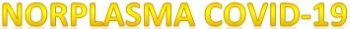 kontaktinformasjon.doc-v010720Avdelingens (blodbanken) navn:……………………………………………………………………………………………………...Lokal studieleder:Navn:……………………………………………………………………………………………………………………………Stilling:……………………………………………………………………………………………………………………….	.Epost:…………………………………………………………………………………………………………………………	.Telefon:……………………………………………………………………………………………………………………..	.Kontaktpersoner  ………………………..sykehus:(ta kopi og legg inn opplysninger for hvert sykehus blodbanken betjener)Navn:……………………………………………………………………………………………………………………………Stilling/avdeling…………………………………………………………………………………………………………..Epost:…………………………………………………………………………………………………………………………	.Telefon:……………………………………………………………………………………………………………………..	.Navn:……………………………………………………………………………………………………………………………Stilling/avdeling…………………………………………………………………………………………………………..Epost:…………………………………………………………………………………………………………………………	.Telefon:……………………………………………………………………………………………………………………..Lim inn kontaktpersoner for sykehus 2, 3 osv  dersom aktueltKontaktpersoner  ………………………..kommuneTa kopi og legg inn opplysninger for hver aktuell kommune (hvor transfusjon på sykehjem er etablert)Navn:……………………………………………………………………………………………………………………………Stilling/avdeling…………………………………………………………………………………………………………..Epost:…………………………………………………………………………………………………………………………	.Telefon:……………………………………………………………………………………………………………………..	.Navn:……………………………………………………………………………………………………………………………Stilling/avdeling…………………………………………………………………………………………………………..Epost:…………………………………………………………………………………………………………………………	.Telefon:……………………………………………………………………………………………………………………..Fylt ut av:…………………………………………………………………………………..	Dato og signaturNavn med blokkbokstaver:…………………………………,,,,,,,,,,,,,,,,,,,,,,,,,,Kontaktperson blodbank beholder skjema og sender elektronisk kopi til Lise Sofie Haug Nissen-Meyer <lisoha@ous-hf.no>